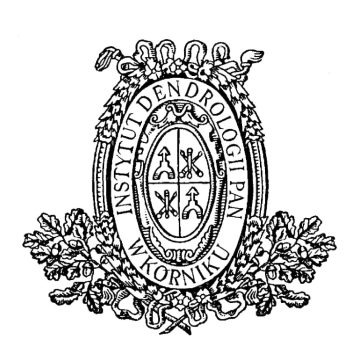 INSTYTUT DENDROLOGII      POLSKIEJ AKADEMII NAUK             62-035 KÓRNIK, ul. Parkowa 5,              tel. 61-8170-033;  fax. 61-8170-166;             www.idpan.poznan.pl      e-mail: idkornik@man.poznan.pl    OGŁOSZENIEO ZAMÓWIENIU  NA DOSTAWĘ TOWARU(zaproszenie do składania ofert)o wartości szacunkowej nie przekraczającej progu stosowania ustawy z dnia 29 stycznia 2004 r.  Prawo zamówień publicznych (Dz. U. z  2018 r. poz. 1986), prowadzonym zgodnie z regulaminem udzielania przez Instytut Dendrologii Polskiej Akademii Nauk zamówień publicznych do kwoty nie przekraczającej równowartości 30 000 euro z dnia 21 października 2015 r. Przedmiotem postępowania jest wykonanie niedestrukcyjnego układu do badania systemów korzeniowych w warunkach naturalnego wzrostu dla Instytutu Dendrologii Polskiej Akademii NaukOpis przedmiotu zamówienia:Przedmiot zamówienia - Ryzotron - niedestrukcyjny układ do badania systemów korzeniowych w warunkach naturalnego wzrostu, np. w ekosystemach leśnychUsługa wykonania i izolacji ryzotronów z tafli z poliwęglanu litego o grubości 4mm, połączonych ze sobą z zachowaniem odstępu 25mm.  Wymiary: 500 mm x 300 mm (w orientacji pionowej), podwójne tafle łączone z dystansami na stałe i klipsami blaszanymi (z drugiej strony). Liczba sztuk 200. Montaż we wskazanym miejscu w Instytucie Dendrologii Polskiej Akademii Nauk w Kórniku (miejsce prowadzenia doświadczenia). Specyfikacja szczegółowa: Sposób wykonania ryzotronu: Ryzotron - płyty  osadzone na ramce aluminiowej  w kształcie litery U w górnej części ramki przymocowane uchwyty do ułatwienia pracy z ryzotronem (do trzymania i do zawieszenia w zasobniku) oraz do osadzania w przegrodzie zasobnika dolna część ramki z otworami o średnicy FI 10mm do odprowadzania nadmiaru wody (w dolnej części ramki z aluminium wybite lub wywiercone  powinny być co najmniej cztery otwory) Płyty (poliwęglan) jedna przytwierdzona na stałe do ramki za pomocą nitów druga przyczepiana klipsami wykonanymi z blachy stalowej (ścisk który przytrzymuje płytę poliwęglanu na ramce aluminiowej), które mocują płytę a jednocześnie dają możliwość jej wielokrotnego szybkiego demontażu i powrotnego montażu. Do zabezpieczenia  ryzotronu przed dostępem światła do powierzchni płyty oraz do górnej krawędzi płyty służyć będzie uszczelka która jednocześnie będzie zamykać i uszczelniać krawędź zasobnika, czyli nie będzie integralną częścią ryzotronu, ale jego dodatkiem - pasek gumy wycięty tak, żeby zasłonić po zapełnieniu zasobnika ryzotronami puste przestrzenie między nimi  oraz  ich krawędzie pozostawiając odsłonięte tylko wnętrze ryzotronu. Przedmiot zamówienia - ZasobnikZasobnik do przechowywania materiału roślinnego wzrastającego w warunkach polowych w ryzotronach (każdy na 30 szt. ryzotronów). Wymiary zasobnika dł. 2000mm -- szer. 450mm -- wys. 600mm. Liczba sztuk 7.Zasobnik wykonany z profili zamkniętych o przekroju 40mm x 40mm x 2mm w kształcie sześcianu w dolnej części przegrody z drutu stalowego FI 5 wygiętego w kształcie odwróconej  litery U co zapewnia odstęp między ryzotronami (około 30mm) (profile spawane, osłonięte na wszystkich bokach siatką o oczku od 6mm x 6mm  do 10mm x 10mm lub dodatkowo siatką zabezpieczoną agrowłókniną  (wówczas siatka o oczku 40mm x 40mm) w celu zabezpieczenia przedostawaniu się ziemi do wnętrza po zakopaniu zasobnika w ziemi).Wnętrze zasobnika podzielone na sekcje do osadzenia 30 ryzotronów i na górnej krawędzi do mocowania uszczelki do zabezpieczenia przed dostępem światła do wnętrza zasobnika po osadzeniu wszystkich ryzotronów. Układ musi stwarzać możliwości jego wielokrotnego i szybkiego otwierania celem wyłożenia poszczególnych ryzotronów. Całość zabezpieczona przed korozją. Montaż we wskazanym miejscu w Kórniku (miejsce prowadzenia doświadczenia). Przedmiot zamówienia – zasobniki do hodowli kontenerowych sadzonek dębu Liczba sztuk 4.Zasobniki do hodowli kontenerowych sadzonek dębu konstrukcja – ruchoma płyta, wsparta na fundamencie z podlegających regulacji na wysokość kątowników o wymiarach 250 cm x 200 cm x 250 cm. Montaż we wskazanym miejscu w Kórniku (miejsce prowadzenia doświadczenia) Warunki udziału w postępowaniu: Czas realizacji – maksymalnie 14 dni od momentu podpisania umowy.Gwarancja – min. 36 miesięcy. Przedstawienie referencji o posiadaniu doświadczeniu w wykonaniu przedmiotu zamówienia.Termin realizacji zamówienia – do 14 dni od podpisania umowy.  Termin związania oferty – 60 dni.Oferty wg wzoru stanowiącego zał. nr 1. powinny zawierać proponowaną cenę na wszystkie elementy zamówienia ujęte w opisie.Przed podpisaniem umowy Dostawca dostarczy oświadczenie (zgodnie ze wzorem – załączniki nr 3), że nie podlega wykluczeniu na podstawie art. 22 ust. 1 pkt. 1 i 2 oraz art. 24 ust. 1 pkt. 12-23 przywołanej powyżej ustawy i wypis z odpowiedniego rejestru o działalności gospodarczej potwierdzony za zgodność z oryginałem.Cenę za wykonanie zamówienia Dostawca określi w złotych z dokładnością do dwóch miejsc po przecinku na wszystkie elementy zamówienia. Zamawiający w celu ustalenia, czy oferta zawiera rażąco niską cenę w stosunku do przedmiotu zamówienia, może zwrócić się do wykonawcy o udzielenie w określonym terminie wyjaśnień dotyczących elementów oferty mających wpływ na wysokość ceny. Zastosowanie przez wykonawcę stawki podatku VAT od towarów i usług niezgodnego z przepisami ustawy o podatku od towarów i usług oraz podatku akcyzowego z 11.03.2004 r. (Dz.U. 2004 Nr 54 poz. 535 z póź. zm.) spowoduje odrzucenie oferty. Cena powinna zawierać wszystkie koszty realizacji zamówienia razem z dostawą do siedziby Zamawiającego.Jedynym kryterium wyboru oferty jest cena brutto. Za najkorzystniejszą ofertę uznana zostanie ważna oferta z najniższą cenąZ wykonawcą, którego oferta zostanie uznana za najkorzystniejszą zostanie podpisana umowa wg wzoru załącznika nr 2 do ogłoszenia (dotyczy zamówienia na kwotę powyżej 15000,00 zł. netto) lub zostanie wysłane pisemne zamówienie na dostawę (kwota poniżej 15000,00 zł. netto). Zamawiający zastrzega sobie prawo unieważnienia postępowania bez podania przyczyny. Od tej decyzji nie przysługują środki odwoławcze.Miejsce oraz termin składania i otwarcia ofert: oferty należy składać w zamkniętych kopertach z dopiskiem: „Oferta cenowa na wykonanie niedestrukcyjnego układu do badania systemów korzeniowych post. nr 10/30000/2019 ” do 27 lutego 2019 roku w sekretariacie nr pokoju 103 Instytutu do godz. 1300 lub przesłać pocztą elektroniczną na adres: idadmin@man.poznan.pl.Wynik postępowania zostanie ogłoszony na stronie internetowej Zamawiającego: www.idpan.poznan.pl/bip.Osobą do kontaktu w sprawie zamówienia pod względem formalno-proceduralnym  jest Damian Maciejewski tel. 796 360 310; e-mail: idadmin@man.poznan.pl,  w sprawach merytorycznych dr Marcin Zadworny tel. 61 8170033; e-mail: zadworny@man.poznan.pl w godzinach od 730 do 1530.Załączniki:Nr 1 wzór oferty,Nr 2 wzór umowy					       Nr 3 wzór oświadczeniaNr 4 klauzula RODO								DYREKTOR INSTYTUTU DENDROLOGIIPOLSKIEJ AKADEMII NAUKdr hab. Andrzej M. Jagodziński, prof. ID PANKórnik, 20 lutego 2019 r.Zał. nr 1do ogłoszenia o zamówienie z 20.02.2019 r.Formularz ofertyNazwa oferenta:Adres:E-mail:Telefon kontaktowy:Przedstawiam swoją ofertę dotyczącą ogłoszenia na wykonanie niedestrukcyjnego układu do badania systemów korzeniowych dla Instytutu Dendrologii Polskiej Akademii Nauk:Przedmiot zamówienia - Ryzotron - niedestrukcyjny układ do badania systemów korzeniowych w warunkach naturalnego wzrostu, np. w ekosystemach leśnychUsługa wykonania i izolacji ryzotronów z tafli z poliwęglanu litego o grubości 4mm, połączonych ze sobą z zachowaniem odstępu 25mm.  Wymiary: 500 mm x 300 mm (w orientacji pionowej), podwójne tafle łączone z dystansami na stałe i klipsami blaszanymi (z drugiej strony). Liczba sztuk 200. Montaż we wskazanym miejscu w Instytucie Dendrologii Polskiej Akademii Nauk w Kórniku (miejsce prowadzenia doświadczenia). Specyfikacja szczegółowa: Sposób wykonania ryzotronu: Ryzotron - płyty  osadzone na ramce aluminiowej  w kształcie litery U w górnej części ramki przymocowane uchwyty do ułatwienia pracy z ryzotronem (do trzymania i do zawieszenia w zasobniku) oraz do osadzania w przegrodzie zasobnika dolna część ramki z otworami o średnicy FI 10mm do odprowadzania nadmiaru wody (w dolnej części ramki z aluminium wybite lub wywiercone  powinny być co najmniej cztery otwory) Płyty (poliwęglan) jedna przytwierdzona na stałe do ramki za pomocą nitów druga przyczepiana klipsami wykonanymi z blachy stalowej (ścisk który przytrzymuje płytę poliwęglanu na ramce aluminiowej), które mocują płytę a jednocześnie dają możliwość jej wielokrotnego szybkiego demontażu i powrotnego montażu. Do zabezpieczenia  ryzotronu przed dostępem światła do powierzchni płyty oraz do górnej krawędzi płyty służyć będzie uszczelka która jednocześnie będzie zamykać i uszczelniać krawędź zasobnika, czyli nie będzie integralną częścią ryzotronu, ale jego dodatkiem - pasek gumy wycięty tak, żeby zasłonić po zapełnieniu zasobnika ryzotronami puste przestrzenie między nimi  oraz  ich krawędzie pozostawiając odsłonięte tylko wnętrze ryzotronu. Przedmiot zamówienia - ZasobnikZasobnik do przechowywania materiału roślinnego wzrastającego w warunkach polowych w ryzotronach (każdy na 30 szt. ryzotronów). Wymiary zasobnika dł. 2000mm -- szer. 450mm -- wys. 600mm. Liczba sztuk 7.Zasobnik wykonany z profili zamkniętych o przekroju 40mm x 40mm x 2mm w kształcie sześcianu w dolnej części przegrody z drutu stalowego FI 5 wygiętego w kształcie odwróconej  litery U co zapewnia odstęp między ryzotronami (około 30mm) (profile spawane, osłonięte na wszystkich bokach siatką o oczku od 6mm x 6mm  do 10mm x 10mm lub dodatkowo siatką zabezpieczoną agrowłókniną  (wówczas siatka o oczku 40mm x 40mm) w celu zabezpieczenia przedostawaniu się ziemi do wnętrza po zakopaniu zasobnika w ziemi).Wnętrze zasobnika podzielone na sekcje do osadzenia 30 ryzotronów i na górnej krawędzi do mocowania uszczelki do zabezpieczenia przed dostępem światła do wnętrza zasobnika po osadzeniu wszystkich ryzotronów. Układ musi stwarzać możliwości jego wielokrotnego i szybkiego otwierania celem wyłożenia poszczególnych ryzotronów. Całość zabezpieczona przed korozją. Montaż we wskazanym miejscu w Kórniku (miejsce prowadzenia doświadczenia). Przedmiot zamówienia – zasobniki do hodowli kontenerowych sadzonek dębu Liczba sztuk 4.Zasobniki do hodowli kontenerowych sadzonek dębu konstrukcja – ruchoma płyta, wsparta na fundamencie z podlegających regulacji na wysokość kątowników o wymiarach 250 cm x 200 cm x 250 cm. Montaż we wskazanym miejscu w Kórniku (miejsce prowadzenia doświadczenia) Przedstawiam swoją ofertę za kwotę: ……………………. zł netto tj. …………………… zł bruttoData:Podpis oferentaZał. nr 2do ogłoszenia o zamówienie z 20.02.2019 r.WzórUmowa dostawy nr …../2019zawarta w Kórniku dnia ………….2019 roku pomiędzy: Instytutem Dendrologii Polskiej Akademii Nauk mającym siedzibę przy ulicy Parkowej 5, 62-035 Kórnik, reprezentowanym przez: …………………………………………. zwanym w dalszej treści umowy ZAMAWIAJĄCYMa…………………………………………………..zwanym dalej w tekście DOSTAWCĄ reprezentowanym przez …………………………………………………. o następującej treści:Wobec wyboru DOSTAWCY przez ZAMAWIAJĄCEGO po przeprowadzeniu postępowania w trybie zapytania ofertowego, strony zawierają umowę o następującej treści:§ 1. Przedmiot umowyZAMAWIAJĄCY zleca, a DOSTAWCA podejmuje się sukcesywnie dostarczać: ……………………………………………. do Instytutu Dendrologii Polskiej Akademii Nauk w 2019 r. zgodnie z przedstawioną ofertą z dnia ………..2019 r.(zał. nr 1).§ 2. Warunki i termin dostawyDostawa na koszt DOSTAWCY do siedziby ZAMAWIAJĄCEGO w Kórniku, przy ulicyParkowej 5. Termin dostawy nie dłuższy niż zadeklarowany w ofercie (zał. nr 1).§ 3. Całkowita wartość umowyZAMAWIAJĄCY oświadcza, że kwota przeznaczona na realizację umowy nie przekroczy wysokości: ………………………….. brutto słownie: …………………………….. złotych brutto. ZAMAWIAJĄCY zobowiązany jest do zapłaty DOSTAWCY wynagrodzenia jedynie za zamówione przez siebie dostawy. Sumaryczna wartość zamówień może być niższa od wartości realizacji umowy.§ 4. Upoważnieni przedstawicieleStrony wyznaczają niniejszym swoich przedstawicieli uprawnionych do podejmowania decyzji w zakresie wyznaczonym przez § 1 tej umowy.Przedstawicielem ZAMAWIAJĄCEGO będzie ………………….Przedstawicielem DOSTAWCY będzie ………………………..§ 5. Warunki płatnościZapłata nastąpi gotówką, w kasie stacji, w dniu zakupu na podstawie faktury VAT zawierającej cenę paliwa oraz informację o przyznanym rabacie.§ 6. Kary umowne1. Strony postanawiają, że obowiązującą formą odszkodowania będą kary umowne.2. Kary te będą naliczane w następujących przypadkach i wysokościach:2.1. DOSTAWCA zapłaci ZAMAWIAJĄCEMU kary umowne:a/ za zwłokę w oddaniu ZAMAWIAJĄCEMU przedmiotu umowy do użytkowaniaw wysokości 0,1% całkowitej wartości umowy za każdy dzień zwłoki liczony od dnia wskazanego w § 2,b/ za zwłokę w usuwaniu wad stwierdzonych przy odbiorze lub w okresie gwarancjiw wysokości 0,1% całkowitej wartości umowy, za każdy dzień zwłoki, licząc od dnia wyznaczonego lub umówionego na usunięcie tych wad,c/ z tytułu samego faktu istnienia wad w przedmiocie umowy w wysokości 1% całkowitej wartości umowy,d/ z tytułu odstąpienia od umowy z przyczyn zależnych od DOSTAWCY w wysokości   10% wynagrodzenia umownego.2.2. Łączna wysokość kar umownych nie może przekroczyć 10% wynagrodzenia umownego.2.3. Zamawiający zapłaci DOSTAWCY kary umowne:a/ za zwłokę w dokonaniu odbioru w wysokości 0,1% za każdy dzień zwłoki, licząc od   dnia następnego po dniu, w którym odbiór miał zostać zakończony,b/ z tytułu odstąpienia od umowy z przyczyn niezależnych od DOSTAWCY według   przepisów Kodeksu cywilnego.3. Strony zastrzegają sobie prawo dochodzenia odszkodowania uzupełniającego,przekraczającego wysokość naliczonych kar umownych do wysokości rzeczywiścieponiesionej szkody.4. DOSTAWCA nie może przenosić na rzecz osób trzecich jakichkolwiek wierzytelnościwynikających lub związanych z tą umową bez pisemnej zgody ZAMAWIAJĄCEGO.§ 7. Postanowienia końcoweSprawy nieuregulowane niniejszą umową będą rozpatrywany z odpowiednim zastosowaniem postanowień Kodeksu cywilnego i ustawy Prawo zamówień publicznych.DOSTAWCY znane jest postanowienie art. 144 i 145 ustawy z dnia 29 stycznia 2004 r. Prawo zamówień publicznych i pod rygorem nieważności zobowiązuje się nie wprowadzać do umowy niniejszej zmian, które nie byłyby korzystne dla ZAMAWIAJĄCEGO.Zmiany opisane powyżej bądź uzupełnienia niniejszej umowy wymagają dla swej ważności zachowania formy pisemnej i podpisów obu stron oraz nie mogą być sprzeczne w treści złożonej oferty przez DOSTAWCĘ.§ 8. Załączniki do umowyOferta DOSTAWCY z dnia …………...2019 r. określająca przedmiot i wartość dostawy.Wszelkie powołane w umowie załączniki, wymienione w tym paragrafie, stanowią jej integralną część.§ 9. Egzemplarze umowyUmowa niniejsza została sporządzona w dwóch jednobrzmiących egzemplarzach, po jednym dla każdej ze stron.ZAMAWIAJĄCY                                      	     DOSTAWCA Zał. nr 3	do ogłoszenia o zamówienie z 20.02.2019 r.……………………………………………………………………..Pieczęć adresowa firmy WykonawcyOświadczenieo spełnieniu warunków udziału w postępowaniu określonych w art. 22 ust. 1 oraz o braku podstaw do wykluczenia na podstawie art. 24 ust. 1 i 2 ustawy Prawo zamówień publicznychZgodnie z ustawą z dnia 29 stycznia 2004 r. – Prawo zamówień publicznych (Dz. U. z  2018 r. poz. 1986) składając ofertę w postępowaniu o udzielenie zamówienia publicznego oświadczam, jako upoważniony reprezentant Wykonawcy, że /spełniamy – nie spełniamy/* warunki udziału w postępowaniu określone w art. 22 ust. 1 ustawy Prawo zamówień publicznych w ten sposób, że: /Posiadamy – nie posiadamy/* uprawnienia do wykonywania określonej działalności lub czynności;/Posiadamy – nie posiadamy/* niezbędną wiedzę i doświadczenie /Dysponujemy – nie dysponujemy/* potencjałem technicznym i osobami zdolnymi do wykonania zamówienia;Znajdujemy się w sytuacji ekonomicznej i finansowej /zapewniającej – nie zapewniającej/* wykonanie zamówienia;oraz jednocześnie, jako upoważniony reprezentant Wykonawcy, oświadczam, że:/Nie podlegamy – podlegamy/* wykluczeniu z postępowania na podstawie art. 24 ust. 1 i 2  ustawy Prawo Zamówień Publicznych.………………………………………………………       (Miejsce i data)....................................................................................Podpisy i pieczęć osób (osoby) uprawnionych (uprawnionej) do występowania w obrocie prawnym, reprezentowania Wykonawcy, składania oświadczeń w jego imieniu* - niepotrzebne skreślićZał. nr 4	do ogłoszenia o zamówienie z 20.02.2018 r.Klauzula informacyjna z art. 13 RODO do zastosowania przez Zamawiających w celu związanym z postępowaniem o udzielenie zamówienia publicznegoZgodnie z art. 13 ust. 1 i 2 rozporządzenia Parlamentu Europejskiego i Rady (UE) 2016/679 z dnia 27 kwietnia 2016 r. w sprawie ochrony osób fizycznych w związku z przetwarzaniem danych osobowych i w sprawie swobodnego przepływu takich danych oraz uchylenia dyrektywy 95/46/WE (ogólne rozporządzenie o ochronie danych) (Dz. Urz. UE L 119 z 04.05.2016, str. 1), dalej „RODO”, informuję, że: administratorem Pani/Pana danych osobowych jest Instytut Dendrologii Polskiej Akademii Nauk z siedzibą przy ul. Parkowej 5, 62-035 Kórnik;kontakt z inspektorem ochrony danych osobowych w Instytucie Dendrologii Polskiej Akademii Nauk: iod.idpan@man.poznan.pl;Pani/Pana dane osobowe przetwarzane będą na podstawie art. 6 ust. 1 lit. c RODO w celu związanym z postępowaniem o udzielenie zamówienia publicznego;odbiorcami Pani/Pana danych osobowych będą osoby lub podmioty, którym udostępniona zostanie dokumentacja postępowania w oparciu o art. 8 oraz art. 96 ust. 3 ustawy z dnia 29 stycznia 2004 r. – Prawo zamówień publicznych (Dz. U. z 2017 r. poz. 1579 i 2018), dalej „ustawa Pzp”;  Pani/Pana dane osobowe będą przechowywane, zgodnie z art. 97 ust. 1 ustawy Pzp, przez okres 4 lat od dnia zakończenia postępowania o udzielenie zamówienia, a jeżeli czas trwania umowy przekracza 4 lata, okres przechowywania obejmuje cały czas trwania umowy;obowiązek podania przez Panią/Pana danych osobowych bezpośrednio Pani/Pana dotyczących jest wymogiem ustawowym określonym w przepisach ustawy Pzp, związanym z udziałem w postępowaniu o udzielenie zamówienia publicznego; konsekwencje niepodania określonych danych wynikają z ustawy Pzp;  w odniesieniu do Pani/Pana danych osobowych decyzje nie będą podejmowane w sposób zautomatyzowany, stosowanie do art. 22 RODO;posiada Pani/Pan:na podstawie art. 15 RODO prawo dostępu do danych osobowych Pani/Pana dotyczących;na podstawie art. 16 RODO prawo do sprostowania Pani/Pana danych osobowych *;na podstawie art. 18 RODO prawo żądania od administratora ograniczenia przetwarzania danych osobowych z zastrzeżeniem przypadków, o których mowa w art. 18 ust. 2 RODO **;  prawo do wniesienia skargi do Prezesa Urzędu Ochrony Danych Osobowych, gdy uzna Pani/Pan, że przetwarzanie danych osobowych Pani/Pana dotyczących narusza przepisy RODO;nie przysługuje Pani/Panu:w związku z art. 17 ust. 3 lit. b, d lub e RODO prawo do usunięcia danych osobowych;prawo do przenoszenia danych osobowych, o którym mowa w art. 20 RODO;na podstawie art. 21 RODO prawo sprzeciwu, wobec przetwarzania danych osobowych, gdyż podstawą prawną przetwarzania Pani/Pana danych osobowych jest art. 6 ust. 1 lit. c RODO.        ____________________* Wyjaśnienie: skorzystanie z prawa do sprostowania nie może skutkować zmianą wyniku postępowania
o udzielenie zamówienia publicznego ani zmianą postanowień umowy w zakresie niezgodnym z ustawą Pzp oraz nie może naruszać integralności protokołu oraz jego załączników.** Wyjaśnienie: prawo do ograniczenia przetwarzania nie ma zastosowania w odniesieniu do przechowywania, w celu zapewnienia korzystania ze środków ochrony prawnej lub w celu ochrony praw innej osoby fizycznej lub prawnej, lub z uwagi na ważne względy interesu publicznego Unii Europejskiej lub państwa członkowskiego.